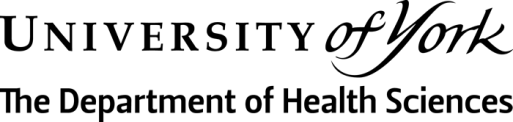 Student and Academic Support Service
Area 1, Seebohm Rowntree Building
University of York
Heslington
York YO10 5DD
Tel (01904) 321321
Fax (01904) 321320
dohs-pg-enquiries@york.ac.uk
www.york.ac.uk/healthsciences/gradschoolDate as PostmarkDear ApplicantThank you for your interest in studying a postgraduate module offered by the Department of Health Sciences.  The application form is attached as requested. You are advised to refer to the guidance notes when completing your application to ensure that you provide all the information and documentation required to enable us to process your application fully. Once complete please return your application and equal opportunities monitoring form to the address above.We look forward to receiving your application.If you require any further information or advice regarding your application, please do not hesitate to contact the Postgraduate Admissions team in the Student and Academic Support Service on 01904 321321.Yours faithfullyDr Ada KedingPostgraduate Admissions TutorGuidance Notes for ApplicantsGeneral NotesPlease complete the form in black ink and write clearlyPlease ensure that you complete the form fully and do not leave any information blankPlease add any additional pages you may need; remember to add your full name on each additional pageYour ApplicationSection 1: Personal InformationPlease complete this section in full.You must include an email address that you access on a regular basis. The university will contact you at this e-mail address to set up your student account and generate your student card on-line.Section 2: CoursePlease indicate the name of the course you are applying for and the approximate start date of the course you are applying for.Section 3: Current EmploymentPlease supply full details about your current workplace and job title, the name of your manager and their job title and your employing NHS Trust or the Clinical Commissioning Group for our GP Practice. If you do not work for the NHS please give your Private Sector employer name.Section 4: FundingPlease see http://www.york.ac.uk/healthsciences/gradschool/funding/ for the latest information. If you would like further clarification please contact the Student and Academic Support Service on 01904 321321.NHS Trust applicants please ensure that any Trust Study Leave/Learning Leave processes have been adhered to, and that appropriate approval has been gained prior to submitting your application. Please note that if NHS applicants wish to access a funded place they are still required to comply with this process even if they will be attending the course in their own time.Section 5: Academic and Professional QualificationsYour academic suitability for the course for which you have applied will be assessed based on the information you provide here so please ensure that you indicate both your professional qualification and any additional academic qualifications you have gained. Section 8: SignaturesPlease note that if you are applying for a funded place then it is essential that your Manager’s signature appears on the form to indicate that they support your application, without it you will not be eligible for funding.If you have any queries, please contact us on 01904 321321 or dohs-pg-enquiries@york.ac.ukIt is a University requirement for students to enrol each academic year. Once your enrolment form has been processed you will be able to use e:vision to view and change information on your student record. Please ensure that you have entered ALL the information required on this form. The information that we ask for covers the minimum statutory requirements and we will have to come back to you if there is missing information. Please use BLOCK CAPITALS. Please ensure any telephone numbers begin with a 0 (zero) and do not contain any characters other than numbers University IdentificationUniversity IdentificationStudent Number (if known)University username and email (if known)e.g. xxx###@york.ac.ukYour DataYour DataThe University collects and retains certain types of data in order to fulfil its functions as an education provider, provide information for statutory returns and offer support to its students. As part of enrolment, you will be asked to either confirm existing data which you provided as part of your application or update information via questions in the task. All information will be held securely and managed in accordance with the General Data Protection Regulation (GDPR) and Data Protection Act (DPA) 2018. For more information, please see the Student Privacy Notice. The Higher Education Statistics Agency (HESA) is the official Government agency for the collection, analysis and dissemination of quantitative information about higher education in the UK. The University of York has a statutory duty to pass certain personal data on current and former students to HESA. For more information, please see the Student Collection Notices The University collects and retains certain types of data in order to fulfil its functions as an education provider, provide information for statutory returns and offer support to its students. As part of enrolment, you will be asked to either confirm existing data which you provided as part of your application or update information via questions in the task. All information will be held securely and managed in accordance with the General Data Protection Regulation (GDPR) and Data Protection Act (DPA) 2018. For more information, please see the Student Privacy Notice. The Higher Education Statistics Agency (HESA) is the official Government agency for the collection, analysis and dissemination of quantitative information about higher education in the UK. The University of York has a statutory duty to pass certain personal data on current and former students to HESA. For more information, please see the Student Collection Notices Your Personal Details Your Personal Details TitleName  (First name)             (Family name)Official Name  This should be your full legal name (including all given names).  It is important this is correct as it will appear on your certificate and transcript.Official Name  This should be your full legal name (including all given names).  It is important this is correct as it will appear on your certificate and transcript.Date of BirthLegal Sex  (please circle)Your ProgrammeYour ProgrammeProgramme titleProgramme titleIntended QualificationMode of AttendanceModule NameModule NameStart date (please circle and add year)Expected completion date (please circle and add year)Level of Study (please circle)Previous Study Have you studied this module before? (please circle) If you have studied this before you must contact the Student & Academic Support Service (dohs-ssprd@york.ac.uk) as repeat study is only possible in exceptional circumstancesDomicile and NationalityDomicile and NationalityDomicile This is the country of your main, permanent residence or where you live outside of term time.  If you live in the United Kingdom please indicate England, Scotland, Wales or Northern Ireland.NationalityThis is your legal and primary nationality. If you have dual nationality please provide both.Your Addresses Your Addresses Home Address (Please tell us where your permanent address is when you are not studying at the University of York. This should be within the country of domicile indicated above )Home Address (Please tell us where your permanent address is when you are not studying at the University of York. This should be within the country of domicile indicated above )Postcode (zip code/area code)Postcode (zip code/area code)CountryTelephoneHome email addressMobile NumberIf your term time address is the same as your home address please tick here.  If your term time address is the same as your home address please tick here.  Term Time address   (Please do not enter your department address. If you do not yet know your term time address please leave this blank and update your address on the ‘Your personal details’ page in e:vision as soon as you have had confirmation of your enrolment)Term Time address   (Please do not enter your department address. If you do not yet know your term time address please leave this blank and update your address on the ‘Your personal details’ page in e:vision as soon as you have had confirmation of your enrolment)PostcodeTelephoneYour Addresses (continued)Your Addresses (continued)Term-time Accommodation type (please circle)Term-time Accommodation type (please circle)1 University owned2 Parental /guardian’s home3 Own permanent residence (owned or rented)4 Other rented accommodation (eg term time let only. This includes private rented accommodation, including Student Castle and Foss Studios) 5 Other6 Not yet knownFirst emergency contact (required) First emergency contact (required) NameTelephoneAddressAddressPost codeemailSecond emergency contact (optional) Second emergency contact (optional) NameTelephoneAddressAddressPost codeemailPrevious StudyPrevious StudyThe Level of your Highest QualificationIf your study was within the UK, from the table below, please circle the level of your highest qualification to date (the highest number).  This should be:A qualification you have completed.Not a qualification that you are about to start or haven't yet completed.If your highest qualification was awarded by an institution outside of the UK please provide further details below, and include the following:Qualification titleAwarding institution and countryDate qualification was awardedIf your highest qualification is a recognised professional qualification please provide further details below, and include the following:Qualification titleAwarding institutionDate qualification was awardedThe Level of your Highest QualificationIf your study was within the UK, from the table below, please circle the level of your highest qualification to date (the highest number).  This should be:A qualification you have completed.Not a qualification that you are about to start or haven't yet completed.If your highest qualification was awarded by an institution outside of the UK please provide further details below, and include the following:Qualification titleAwarding institution and countryDate qualification was awardedIf your highest qualification is a recognised professional qualification please provide further details below, and include the following:Qualification titleAwarding institutionDate qualification was awardedEmployment DetailsEmployment DetailsCurrent Employment (please tell us your post)Employing Authority (please tell us the full name of your NHS Trust, Clinical Commissioning Group or private sector employer)Workplace Address (including postcode)Name of ward or unitName and Job Title of your Manager/EmployerFunding Funding Please indicate who will be funding your studies (please circle)Please indicate who will be funding your studies (please circle)Organisation ApprovalOrganisation ApprovalManager’s ApprovalAs the applicant’s manager I have discussed this application with the above named person and consider it in their interest to undertake this module/programme of study.I confirm my support for this applicant to attend for the duration of the module/programme of study and where feasible work patterns will be adjusted to support attendance. I certify that the applicant demonstrates the values of the NHS constitution within their current working practices. Manager’s ApprovalAs the applicant’s manager I have discussed this application with the above named person and consider it in their interest to undertake this module/programme of study.I confirm my support for this applicant to attend for the duration of the module/programme of study and where feasible work patterns will be adjusted to support attendance. I certify that the applicant demonstrates the values of the NHS constitution within their current working practices. Supporting Manager/Employer’s Name (please print)Supporting Manager/Employer’s Name (please print)Supporting Manager/Employer’s SignatureDateOn receipt of your supporting manager/employer’s approval please forward your application to your organisation’s Training or Learning and Development Department for approval. On receipt of your supporting manager/employer’s approval please forward your application to your organisation’s Training or Learning and Development Department for approval. Organisation Training or Learning and Development Department authorisation.  I verify that the above named applicant has been granted organisational approval to undertake this module/programme of study.Organisation Training or Learning and Development Department authorisation.  I verify that the above named applicant has been granted organisational approval to undertake this module/programme of study.Organisation Training or Learning and Development Lead Name (please print)Organisation Training or Learning and Development Lead Name (please print)Organisation Training or Learning and Development Lead SignatureDateYour DataThe University is committed to providing equality of opportunity for all students and to improving the experience of students from different backgrounds.  To do this we need to know more about our student population. We need to collect certain information from you in order to:Better understand your different needsProvide the best possible service to students with particular requirementsMonitor the educational experience of students from different groupsEnsure our policies and practices are fair and inclusiveMeet the University’s statutory reporting requirementsThis information is used to:Inform the development of services which meet the needs of our studentsMonitor the University’s progress on equality through statistical analysis of the information you provideThe University has to comply with strict laws about how the information you provide is used and stored.  The University is bound by the Data Protection Act.  You will be asked to agree to the University’s Data Protection statement as part of this enrolment form. Special Category Data The University is committed to providing equality of opportunity for all students and to improving the experience of students from different backgrounds.  To do this we need to know more about our student population.We need to collect certain information from you in order to:Better understand your different needsProvide the best possible service to students with particular requirementsMonitor the educational experience of students from different groupsEnsure our policies and practices are fair and inclusiveMeet the University’s statutory reporting requirementsThis information is used to:Inform the development of services which meet the needs of our studentsMonitor the University’s progress on equality through statistical analysis of the information you provideThe University is bound by the General Data Protection Regulation and Data Protection Act 2018. For further information on how your data will be used, stored and shared please see Privacy Notice for Students   You do not have to provide this information: there is an "Information Refused/ Prefer not to Say" option for all the mandatory questions.The categories listed are not set by the University; they are set by funding bodies.Special Category Data (continued)Ethnic Origin (please circle; the origins are in alphabetical order)Religion (please circle)Sexual Orientation (please circle)Disability (please circle)Disability Students’ Allowance (DSA) funded by the Student Loans Company (SLC) or Student Awards Agency Scotland (SAAS) if applicable (please circle)If you do not have a disability you should leave the following question blank; this question is only applicable if you have a disability.  If you have an application for Disabled Students’ Allowance which is pending you should select “I have a disability as specified above and am NOT in receipt of Disabled Students Allowance”.Student SupportThe following section helps us identify and tailor our services to offer support to certain groups of students. Your response will be used by Student Support to inform you (by email) of specific advice and initiatives which may be of interest. For example, we may be able to offer a bursary to eligible students who have spent time in care. You can opt out of receiving these emails at any time by responding to the email and indicating that you wish to be unsubscribed from any future correspondence.Students with dependants For the purposes of this question a dependant is a person who is a young person or child, a spouse (i.e. your husband, wife or civil partner), partner, family member or other person who is primarily dependent on you for financial and other support.Student Support (continued)Students with caring responsibilities  If you are caring for a family member or relative, please answer the following question. You may find useful information and support at the following webpage https://www.york.ac.uk/students/support/carers/ Students who have spent time in care For the purpose of this question, spending time in care means that you were provided with accommodation by a local authority (for example, in foster care, kinship care, a residential school, secure unit or children's home), either on a voluntary basis or by means of a legal process for more than 3 months.You may find useful information and support at the following webpage https://www.york.ac.uk/students/support/care-leavers/First generation in family to go to UniversityCompleting EnrolmentPlease read and agree with the statements in the ‘Confirmation and Signature’ section below by ticking each box, and then sign and date the form.  Please note your enrolment CANNOT be completed if you do not:Confirm that the data you have provided during this process is complete and accurate to the best of your knowledge.Agree to abide by the University's Ordinances & Regulations.Agree to abide by the Library Regulations,Confirm you have read and understood the Student Privacy Notice. If you require further information or for specific queries on the above please contact the following: University's Ordinances & Regulations - Student Services (student-records@york.ac.uk)Library Regulations - University Library and Archives (lib-enquiry@york.ac.uk)Data Protection - Data Protection Officer (dataprotection@york.ac.uk)Confirmation and SignatureI have provided all of the information required on this formI have checked through the form and made any changes requiredI have provided full address information (including postcode) for 2020/1University card - I will upload my photograph online at https://evision.york.ac.uk when my access is confirmed (new entrants only)I confirm that the information given on this form is correct to the best of my knowledgeI undertake to comply with the requirements of the University’s Ordinances and Regulations a copy of which is available online http://www.york.ac.uk/about/organisation/governance/governance-documents/ordinances-and-regulations/.   On arrival at the University you may request a hard copy of these regulationsI undertake to comply with the requirements of the University Library regulations a copy of which is available online  http://www.york.ac.uk/library/contact/regulations/ a copy of which is available onlineI confirm that I have read and understood the Student Privacy Notice a copy of which is available online www.york.ac.uk/records-management/dp/your-info/students/SIGNATURE …………………………………………………. DATE ……....……….. 